G.S.V.V. Donitas Application form 2023-2024Undersigned hereby declares to officially sign up as a member of G.S.V.V. Donitas and hereby provides authorization to G.S.V.V. Donitas to annually take off the contribution of his/her bank account until resignation, as determined in the general meeting of members. Furthermore, G.S.V.V. Donitas is authorized to take off other payments due to the club. As a member of G.S.V.V. Donitas you agree with the obligation to annually buy an ACLO card and otherwise accept the financial consequences. Please mind! If you decide to prematurely resignate your membership, you will still need to pay the full amount of contribution for one season.Discussed team:				Women / Men / Recreational    ……………
I want to pay the contribution in two periods (€1,- collection fee).How did you find us?Please fill in your other personal (contact)information through the online application form. When both forms are processed by the secretary you will officially be a member of Donitas. This form can be handed in (digital or physical) at the secretary (secretary@donitas.nl).Place and date: 	Signature:							Comments:The regulations as stated in the ‘Huishoudelijk Reglement’ of Donitas are applicable to your membership. You can find this document on www.donitas.nl > Vereniging > Downloads > Huishoudelijk reglement By signing this form you agree to the Privacy Policy of G.S.V.V. Donitas. You can find this document on www.donitas.nl > Vereniging > Downloads > Privacyverklaring G.S.V.V. Donitas.Indication of the contribution 
During the season of 2022-2023 the contribution was as follows: High €240,- (Women’s 1 to 4, Men’s 1 to 2), Middle €208,- (Women’s 5 to 10, Men’s 3 to 7), Low €176,- (Women’s 11 to 16, Men’s 8 to 11), Recreational women €152,50 (Women’s recreational 1 to 4). This solely gives an indication for the contribution of the upcoming season. The final contribution is determined at the first general meeting of members of this season.
ATTENTION: Are you only a member for half a year? We will amortize your contribution at the beginning of the first semester, regardless which season you will be a member.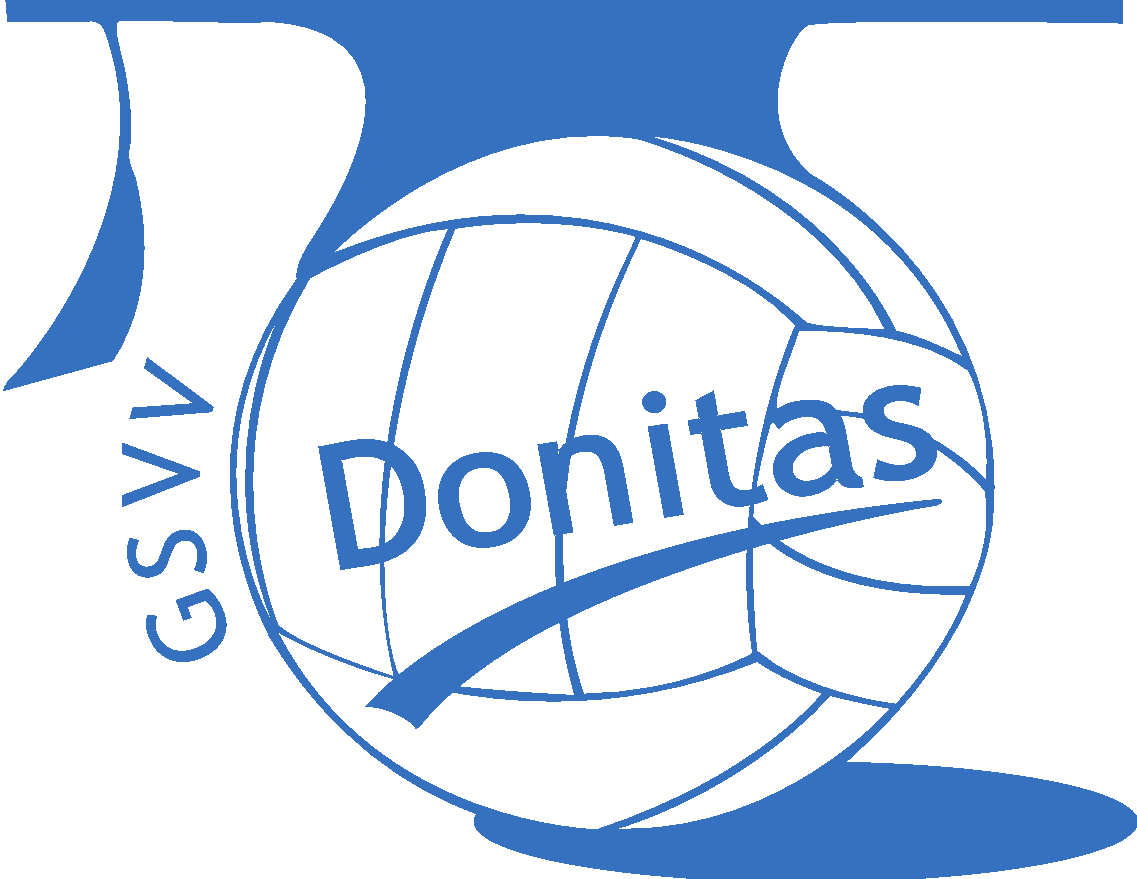 Incassant:                                                     G.S.V.V. DonitasAdres:             Blauwborgje 16, 9747 AC Groningen, NederlandIBAN en BIC:                 NL64 ABNA 0492 6066 33, ABNANL2AIncassant-ID:                                     NL86ZZZ400234300000By signing this form you consent to: G.S.V.V. Donitas to continuously send direct debit instructions to your bank to debit an amount from your account and your bank to continuously debit your account in accordance with the instructions of G.S.V.V. Donitas. If you do not agree with this debit, you can have it reversed. Please contact your bank within eight weeks of the debit. Ask your bank for the conditions.First and surname:               …………………………………………………………City:                                   …………………………………………………………ZIP code and address:          …………………………………………………………Country:                              …………………………………………………………IBAN Bank account number:  …………………………………………………………